ESCRIPTURA:https://www.digipuzzle.net/minigames/lasertyping/lasertyping_es.htm?language=spanish&linkback=../../es/juegoseducativos/mecanografia/index.htm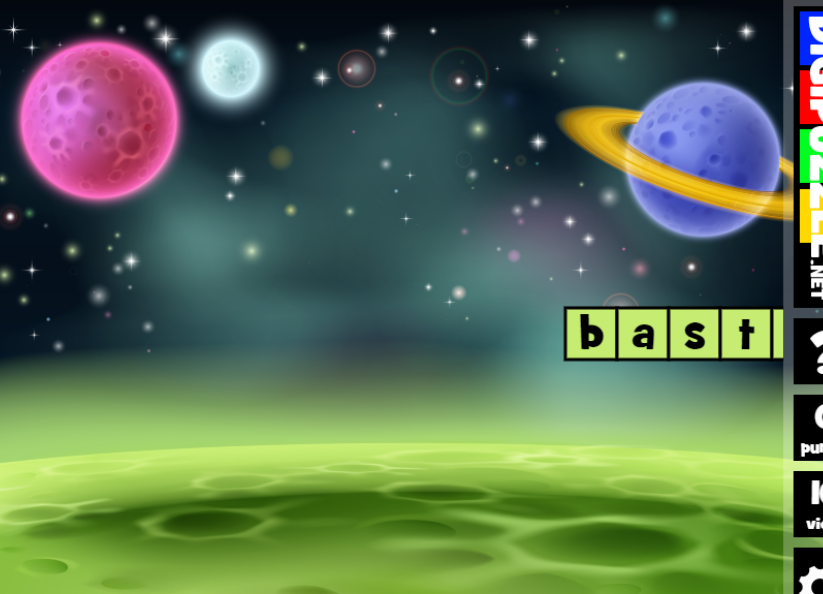 ESTRELLATRIANGLECARASOLCILINDRECORLLUNA